Angennette Veronique Escobar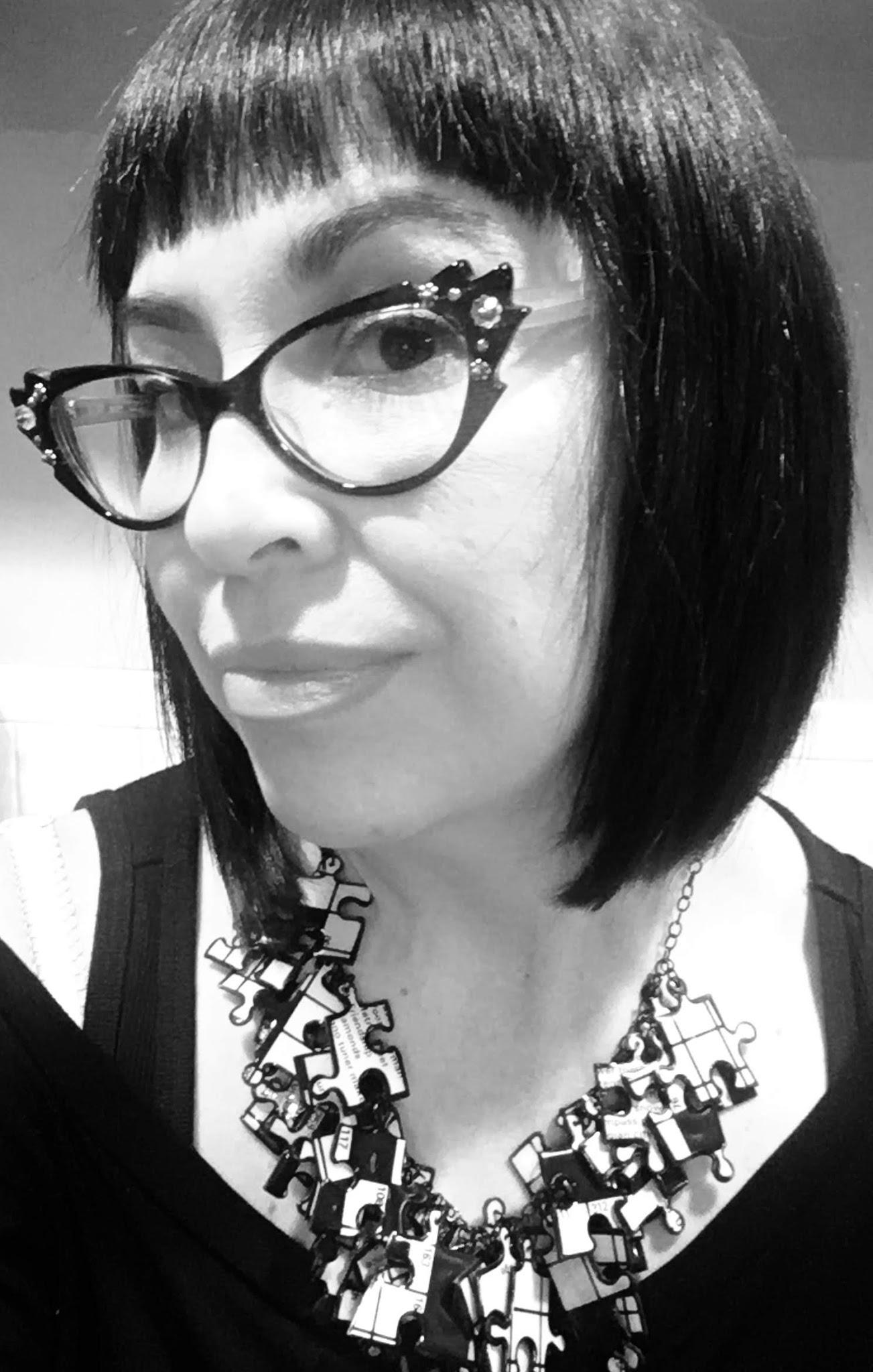 Visual Artist3617 SE Snowberry St.Milwaukie, Oregon 97222Experience2010- Present	Visual Artist			2021	Winterfest Group Exhibition, Trails End Gallery, Chewelah, WA			2020	Love Politik, Group Exhibition, Blackfish Gallery, Portland, OR			2020    Winterfest Group Exhibition, Trails End Gallery, Chewelah, WA			2020	Pareidolia, Group Exhibition, SFCC, Spokane, WA2019	Guest Artist, Meet the Artist, Forest Grove Arts Commission	2018	Casa Escobar, Solo Exhibition, Trails End Gallery, Chewelah, WA2016	Ex Voto, Solo Exhibition, Trails End Gallery, Chewelah, WA2014 	Beaux Objets, Art Exhibit, Le Château, Walla Walla, WA	2014	Art Jewelry Show, Marcus Whitman Hotel, Walla Walla, WA2013	Painter, One Horse Studio, Brooks Running Exhibit, Portland, OR2012	Painter, One Horse Studio, Pinnacle Exhibits, PAX, Portland, OR2010	Vestidos Para 	Maridos, Group Exhibition, PCC, Portland, OR2000- Present	Art Educator			Art Educator and Art Director, Wilsonville High School			Art Educator, Estacada Junior High School2016- Present	Art Committees			Wilsonville Arts and Culture Council Committee Member			Wilsonville Festival of Arts Committee Member			Wilsonville Arts Culture and Heritage Strategy			WHS Dia de los Muertos Festival DirectorEducation2003			George Fox University, Master of Arts in Teaching		1997			University of California, San Diego, Master of Fine Arts Program		1995			University of Nevada, Reno, Bachelor of Arts, Fine Art		